Klasa 8  06.04 – 08.04.2020 GEOGRAFIA Temat: Urbanizacja w Ameryce. Przeczytaj w podręczniku rozdział  - str.126 – 131, następnie wykonaj poniższe Zadania: 1. Na podstawie zamieszczonych niżej opisów ludności Ameryki określ, której odmiany ludzkiej dotyczą. Wybierz spośród podanych. 	0–3 p.biała, czarna, żółta, Metysi, Mulaci, Zambosia) Potomkowie Indian i białej odmiany człowieka. ________________________________________b) Odmiana, której osadnictwo w obu Amerykach zostało zapoczątkowane przez wyprawęKrzysztofa Kolumba. ____________________________c) Napływ tej ludności miał charakter przymusowy, w celu niewolniczej pracy.________________________________________2. Oceń prawdziwość informacji. Zaznacz P, jeśli informacja jest prawdziwa, lub F, jeśli jest fałszywa. 	0–2 p.3. Na mapie konturowej Ameryki Północnej zaznaczono dwa obszary. Określ, czy są to regiony o dużej, czy o małej gęstości zaludnienia. Podaj przyczynę takiej sytuacji. 	0–2 p.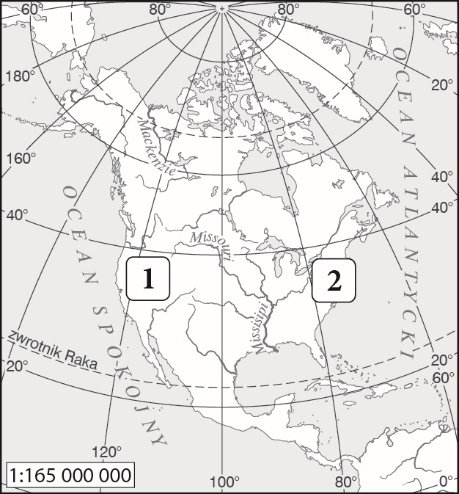 1. Region o __________________ gęstości zaludnienia. Przyczyna: ________________________________________2. Region o __________________ gęstości zaludnienia.Przyczyna: ________________________________________1. Na podstawie zamieszczonych niżej opisów ludności Ameryki określ, której odmiany ludzkiej dotyczą. Wybierz spośród podanych. 	0–3 p.biała, czarna, żółta, Metysi, Mulaci, Zambosia) Potomkowie odmiany czarnej i Indian.________________________________________b) Ludność, która zasiedliła obszary arktycznepółnocnej Kanady. _______________________________c) Dominują wśród ludności USA i Kanady.________________________________________2. Oceń prawdziwość informacji. Zaznacz P, jeśli informacja jest prawdziwa, lub F, jeśli jest fałszywa. 	0–2 p.3. Na mapie konturowej Ameryki Południowej zaznaczono dwa obszary. Określ, czy są to regiony o dużej, czy o małej gęstości zaludnienia. Podaj przyczynę takiej sytuacji. 	0–2 p.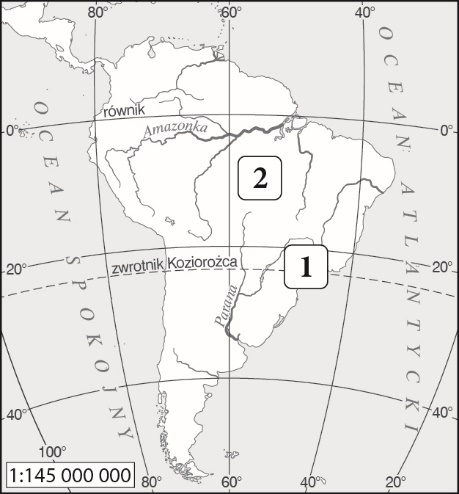 1. Region o __________________ gęstości zaludnienia.Przyczyna: ________________________________________2. Region o __________________ gęstości zaludnienia.Przyczyna: ________________________________________Zrób zdjęcie i prześlij na adres: gfilipekgomez88@gmail.com PS. Gdzie leży Wyspa Wielkanocna i skąd pochodzi jej nazwa??? Wesołych Świąt, GFGPS. Mam nadzieję, że wszystkie tabelki i mapki przeszły i będziecie mogli bez problemu wykonać wszystkie polecenia. 1.Proces rozwoju miast to urbanizacja.PF2.Największe megalopolis w Ameryce znajduje się w Kalifornii i obejmuje Los Angeles i San Francisco.PF3.Około 80% ludności Ameryk mieszka w miastach.PF1.Udział ludności miejskiej w ogólnej liczbie ludności to wskaźnik urbanizacji.PF2.Większość miast Ameryki Południowej leży w głębi kontynentu.PF3.Slumsy powstają głównie w miastach Ameryki Północnej.PF